NACRTANIM TROKUTIMA OZNAČI VRHOVE I STRANICE.VRHOVE OZNAČI U SMJERU OBRNUTOM OD KAZALJKE NA SATU (KAO NA PRIMJERU).STRANICE OZNAČI MALIM TISKANIM SLOVIMA (STRANICA a NALAZI SE NASUPROT VRHA A, STRANICA b NASUPROT VRHA B…)PRIMJER: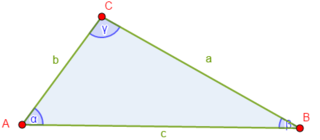 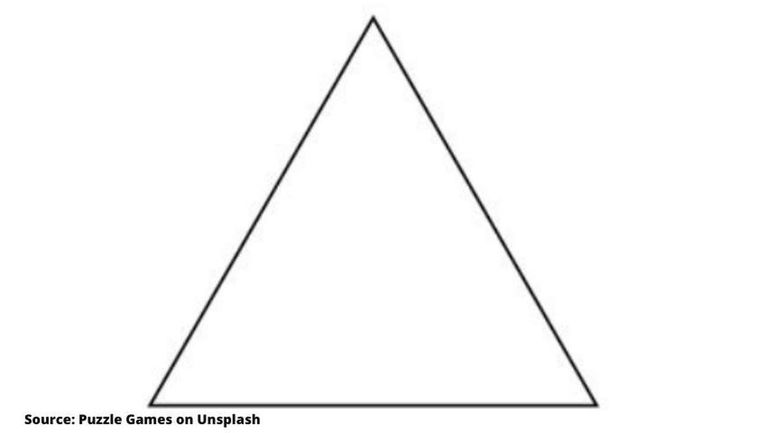 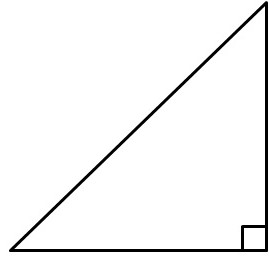 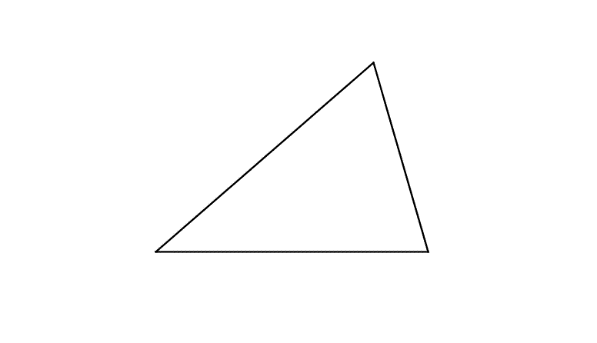 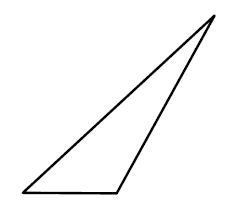 